Ålands lagtings beslut om antagande avLandskapslag om ändring av 2 § landskapslagen om tillämpning i landskapet Åland av lagen om patientens ställning och rättigheter	I enlighet med lagtingets beslut ändras 2 § 1 punkten landskapslagen (1993:61) om tillämpning i landskapet Åland av lagen om patientens ställning och rättigheter, sådan den lyder i landskapslagen 2019/51, som följer:2 §	Den i 1 § 1 mom. nämnda lagen (patientlagen) ska inom landskapets behörighet tillämpas med följande avvikelser:	1) en verksamhetsenhet inom Ålands hälso- och sjukvård enligt landskapslagen (2011:114) om hälso- och sjukvård och en tjänsteproducent som tillhandahåller hälso- och sjukvårdstjänster enligt landskapslagen (:) om privat hälso- och sjukvård ska på Åland anses vara en i 2 § 4 punkten i patientlagen avsedd verksamhetsenhet för hälso- och sjukvård,- - - - - - - - - - - - - - - - - - - - - - - - - - - - - - - - - - - - - - - - - - - - - - - - - - - -			__________________	Denna lag träder i kraft den			__________________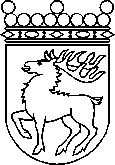 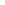 Ålands lagtingBESLUT LTB 97/2023BESLUT LTB 97/2023DatumÄrende2023-12-18LF 1/2023-2024	Mariehamn den 18 december 2023	Mariehamn den 18 december 2023Veronica Thörnroos  talmanVeronica Thörnroos  talmanMarcus Måtar  vicetalmanRainer Juslinvicetalman